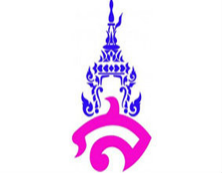 แผนการจัดการเรียนรู้ที่ ๓หน่วยการเรียนรู้ที่ ๒ การสร้างคําในภาษาไทย			เรื่อง  การสร้างคําในภาษาไทยวิชาหลักภาษาไทย ท๓๓๒๐๕					กลุ่มสาระการเรียนรู้ภาษาไทยชั้นมัธยมศึกษาปีที่  ๖	ภาคเรียนที่ ๑ 	ปีการศึกษา ๒๕๖๑	เวลาเรียน  ๔ คาบผู้สอน  นางสาวมธุมิส   สมานทรัพย์ผลการเรียนรู้ที่คาดหวัง        เข้าใจธรรมชาติของภาษาและหลักภาษาไทย  การเปลี่ยนแปลงของภาษาและพลังของภาษา  ภูมิปัญญาทางภาษา  และรักษาภาษาไทยไว้เป็นสมบัติของชาติ  สร้างคำในภาษาไทยจุดประสงค์การเรียนรู้	๑. นักเรียนสามารถบอกหลักการสร้างคำสมาสได้	๒. นักเรียนสามารถยกตัวอย่างคำที่เป็นคำสมาสได้		๓. นักเรียนสามารถใช้คำสมาสได้อย่างถูกต้องสาระสำคัญ	การสร้างคำเป็นการนำคำมาสร้างเป็นคำใหม่ เพื่อให้มีคำใช้ในภาษาไทยมายิ่งขึ้น ซึ่งคำสมาสก็เป็นอีกหนึ่งการสร้างคำของไทย โดยการสมาสคำจะต้องเป็นคำที่มาจากภาษาบาลีและสันสกฤตเท่านั้นหากนำภาษาอื่นมารวมกันจะไม่นับว่าเป็นคำสมาสสาระการเรียนรู้	๑. หลักการสร้างคำสมาส	๒. ลักษณะของคำสมาส	๓. หลักการสังเกตคำสมาส	๔. หลักการอ่านคำสมาสสมรรถนะสำคัญ	๑. ความสามารถในการสื่อสาร	๒. ความสามารถในการคิด 		- ทักษะการคิดวิเคราะห์		- ทักษะการคิดสร้างสรรค์	๓. ความสามารถในการใช้ทักษะชีวิต 		- กระบวนการปฏิบัติ 		- กระบวนการทำงานกลุ่มกิจกรรมการเรียนรู้ชั่วโมงที่ ๑ – ๔กิจกรรมนำเข้าสู่บทเรียน	๑. นักเรียนทบทวนความรู้เดิมเกี่ยวกับคำบาลีและสันสกฤต จากนั้นครูตังคำถามกระตุ้นการเรียนรู้ เช่น หลักการสร้างคำไม่กี่ประเภท การสร้างคำแต่ละประเภทสร้างแบบใด เป็นต้น	๒. ครูชี้แจงวัตถุประสงค์และเชื่อมโยงเข้าสู่การสร้างคำสมาสกิจกรรมพัฒนาผู้เรียน๓. ครูบรรยายความรู้เรื่องการสังเกตคำไทยแท้ โดยมีเนื้อหาเกี่ยวกับหลักในการสร้างคำสมาส และตัวอย่างคำสมาสที่มักพบ จากสื่อ powerpoint คำยืมและการสร้างคำ๔. นักเรียนจดบันทึกความรู้ที่ได้รับจากเรียนเรื่องการสร้างคำสมาสลงสมุดจดบันทึก๕. นักเรียนยกตัวอย่างการสร้างคำสมาส และช่วยกันวิเคราะห์ว่าคำยกตัวอย่างมาเป็นคำสมาสหรือไม่ มีหลักในการอ่านอย่างไร๖. นักเรียนทำใบกิจกรรมการสร้างคำสมาสกิจกรรมรวบยอด๗. ครูให้นักเรียนซักถามข้อสงสัยเพิ่มเติม และร่วมกันสรุปความรู้จากการเรียนการสร้างคำสมาสสื่อการเรียนรู้/แหล่งการเรียนรู้	๑. powerpoint คำยืมและการสร้างคำ	๒. ใบกิจกรรมการสร้างคำสมาสการวัดและประเมินผลลงชื่อ.......................................................ผู้สอน	(อาจารย์มธุมิส   สมานทรัพย์)		บันทึกหลังการสอน๑. ผลการสอน.............................................................................................................................................................................. .............................................................................................................................................................................. .............................................................................................................................................................................. .............................................................................................................................................................................. .............................................................................................................................................................................. ๒. ปัญหาและอุปสรรค.............................................................................................................................................................................. .............................................................................................................................................................................. ..............................................................................................................................................................................๓. ข้อเสนอแนะ.............................................................................................................................................................................. .............................................................................................................................................................................. ..............................................................................................................................................................................							ลงชื่อ......................................................ผู้สอน								  (อาจารย์มธุมิส   สมานทรัพย์)ความเห็นของหัวหน้ากลุ่มสาระการเรียนรู้วิชาภาษาไทย.............................................................................................................................................................................. ..............................................................................................................................................................................							ลงชื่อ................................................................							         (อาจารย์ภาคภูมิ   คล้ายทอง)							   หัวหน้ากลุ่มสาระการเรียนรู้วิชาภาษาไทยความเห็นของรองผู้อำนวยการโรงเรียนฝ่ายวิชาการ.............................................................................................................................................................................. ..............................................................................................................................................................................ลงชื่อ................................................................							     	  (อาจารย์ ดร. สุดารัตน์ ศรีมา )								   รองผู้อำนวยการฝ่ายวิชาการเป้าหมายหลักฐานเครื่องมือวัดเกณฑ์การประเมินสาระสำคัญการสร้างคำเป็นการนำคำมาสร้างเป็นคำใหม่ เพื่อให้มีคำใช้ในภาษาไทยมายิ่งขึ้น ซึ่งคำสมาสก็เป็นอีกหนึ่งการสร้างคำของไทย โดยการสมาสคำจะต้องเป็นคำที่มาจากภาษาบาลีและสันสกฤตเท่านั้นหากนำภาษาอื่นมารวมกันจะไม่นับว่าเป็นคำสมาสใบกิจกรรมการสร้างคำสมาสแบบประเมินใบกิจกรรมการสร้างคำสมาสได้คะแนนร้อยละ ๖๐ ขึ้นไปถือว่าผ่านเกณฑ์ตัวชี้วัดท ๔.๑ ม.๒/๕ รวบรวมและอธิบายความหมายของคำภาษาต่างประเทศที่ใช้ในภาษาไทยใบกิจกรรมการสร้างคำสมาสแบบประเมินใบกิจกรรมการสร้างคำสมาสได้คะแนนร้อยละ ๖๐ ขึ้นไปถือว่าผ่านเกณฑ์คุณลักษณะอันพึงประสงค์ใฝ่เรียนรู้มุ่งมั่นในการทำงานใบกิจกรรมการสร้างคำสมาสแบบประเมินคุณลักษณะอันพึงประสงค์ได้คะแนนร้อยละ ๖๐ ขึ้นไปถือว่าผ่านเกณฑ์สมรรถนะสำคัญความสามารถในการคิดใบกิจกรรมการสร้างคำสมาสแบบประเมินสมรรถนะสำคัญของผู้เรียนได้คะแนนร้อยละ ๖๐ ขึ้นไปถือว่าผ่านเกณฑ์